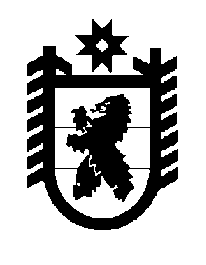 Российская Федерация Республика Карелия    ПРАВИТЕЛЬСТВО РЕСПУБЛИКИ КАРЕЛИЯРАСПОРЯЖЕНИЕот  3 июля 2017 года № 361р-Пг. Петрозаводск В соответствии с пунктом 10 Порядка проведения регионального этапа Всероссийского конкурса «Лучшая муниципальная практика» в Республике Карелия, утвержденного постановлением Правительства Республики Карелия от 29 мая 2017 года № 176-П, образовать конкурсную комиссию  регионального этапа Всероссийского конкурса «Лучшая муниципальная практика» в Республике Карелия в следующем составе: Временно исполняющий обязанности
 Главы Республики Карелия                                                   А.О. ПарфенчиковЛюбарский В.К.–заместитель Главы Республики Карелия по региональной политике, председатель конкурсной комиссииФандеев Г.В.–начальник управления Администрации Главы Республики Карелия, заместитель председателя конкурсной комиссииБурак О.А.–заместитель начальника управления Админист-рации Главы Республики Карелия, секретарь конкурсной комиссииАлексеева С.В.–заместитель Министра финансов Республики Карелия Горшков Д.В.–начальник Управления Министерства юстиции Российской Федерации по Республике Карелия (по согласованию)Жирнель Е.В.–исполняющий обязанности Министра экономи-ческого развития и промышленности  Республики КарелияКоршаков Е.П.–начальник отдела Министерства строительства, жилищно-коммунального хозяйства и энергетики Республики Карелия  Кулакова Л.М.–член Общественной палаты Республики Карелия (по согласованию)Кузичева И.В.–депутат Законодательного Собрания Республики Карелия (по согласованию)Лопаткина А.В.–депутат Законодательного Собрания Республики Карелия (по согласованию)Мороз Н.А.–заместитель начальника управления Министерства финансов Республики Карелия Мудель В.И.–старший советник Главы Республики Карелия Разумейчик Ю.К.–председатель Ассоциации «Совет муниципальных образований Республики Карелия» (по согласо-ванию) Старикова О.А.–Председатель Карельского регионального отделе-ния Общероссийской общественной организации «Всероссийский Совет местного самоуправления» (по согласованию)Федулина Т.Н.–начальник управления Администрации Главы Республики Карелия. 